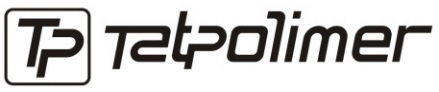 ТЕХНИЧЕСКИЙ ПАСПОРТ ИЗДЕЛИЯВОРОНКА КРОВЕЛЬНАЯ (ПАРАПЕТНАЯ) круглая ПВХТП-68(ТУ 5263-002-95431139-2010)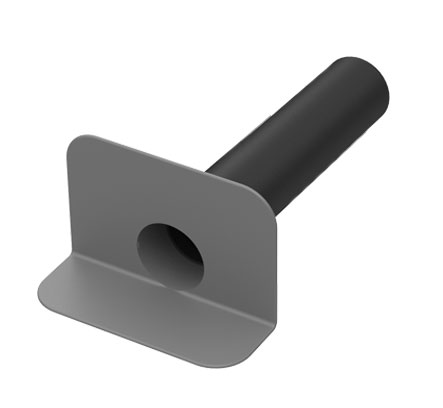 Производитель ООО ТПК «Татполимер»,Российская Федерация, Республика Татарстан, . Чистополь, ул. Мира, д. 44 «В», тел./факс (84342) 5-84-13, 5-84-25,www.tatpolimer.ru2022Назначение изделияВоронка кровельная (парапетная) ТП-68 – воронка для организации внешнего водостока через балконы и парапеты на пониженных участках кровли. Воронка имеет круглое сечение отводящей трубы и изготавливается из ПВХ, который обеспечивает высокую надежность и стойкость к воздействиям внешней среды на кровле. Воронка поставляется без листвоуловителя.Парапетные воронки используются при строительстве и реконструкции зданий и сооружений. Применяется в плоских кровлях из битумных и полимерно-битумных рулонных материалов с внешним водостоком через балконы и парапеты кровли.Технические характеристикисырье для корпуса воронки – ПВХ;длина отводящей трубы – 600, 1000, 1500 мм;диаметр отвода – 110 мм;пропускная способность, не менее – 4.5 л/с *;температура окружающей среды – от -50 °С до +90 °С;температура отводимой жидкости, не более – +85 °С;масса нетто, не более – 1,5 кг;максимальная разрешенная нагрузка, не более – ;срок службы, не менее – 25 лет.	*В зависимости от высоты подпора воды.Воронки не подвержены коррозии, имеют хорошие механические свойства и могут использоваться во всех климатических зонах РФ.Основные размеры приведены на рис. 1.Состав изделия и комплектностьНастоящая воронка состоит из следующих деталей (см. рис. 1):Корпус воронки из ПВХ;Хомут соединительный;Труба из ПП.Партия воронок парапетных, поставляемая в один адрес, комплектуется паспортом и объединенным техническим описанием в соответствии с ГОСТ 2.601-2006.Внешний вид товара может отличаться от товара, представленного на фото. Фирма-производитель оставляет за собой право на внесение изменений в конструкцию, дизайн и комплектацию товара, не влияющих на качество изделия.По желанию заказчика парапетная воронка может поставляться с разной длиной выходного патрубка:Устройство и принцип работыКорпус воронки жестко крепится к несущей конструкции. Слой гидроизоляции (полимерно-битумный материал) клеится или наплавляется на корпус приемной воронки. Основание парапетной воронки вплавляется между слоями кровельного материала и дополнительно фиксируется к основанию. Использование полимеров с высокой теплостойкостью позволяет вплавить фланец воронки обычной кровельной горелкой, без деформации водоприемной чаши. Парапетные воронки могут устанавливаться в кровлю безогневым способом на герметизирующую мастику.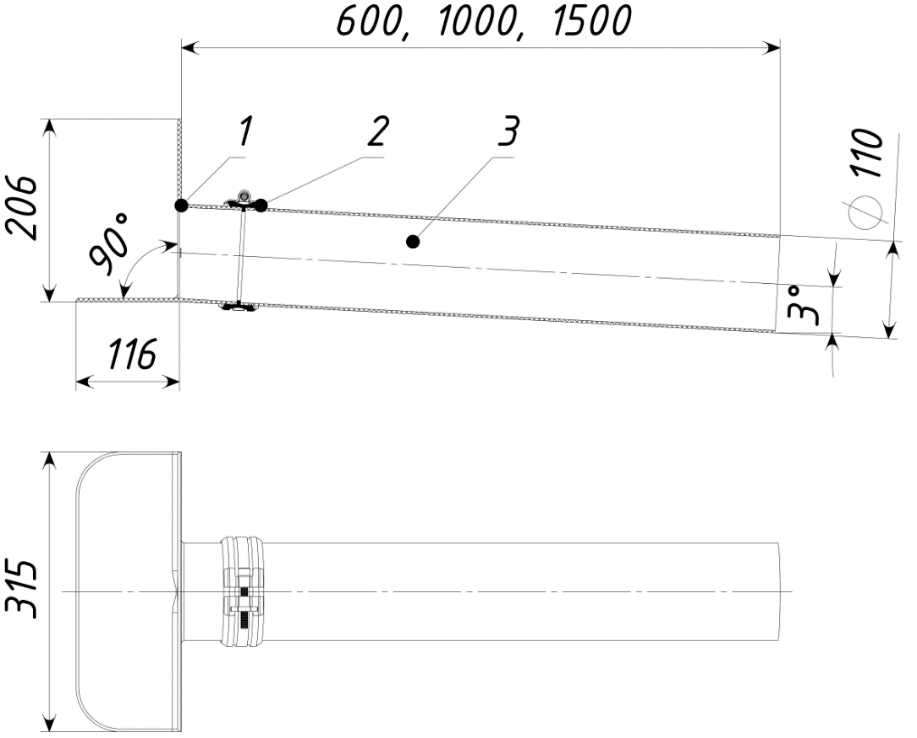 Рис. 1Техническое обслуживаниеИзделие должно эксплуатироваться по назначению. Воронки парапетные нельзя использовать при температурах, неоговоренных в техническом паспорте.Условия хранения и транспортировкиИзделия не относятся к категории опасных грузов, что допускает их перевозку любым видом транспорта в соответствии с правилами перевозки грузов, действующими на данном виде транспорта.При железнодорожных и автомобильных перевозках изделия допускаются к транспортировке только в крытом подвижном составе. Обращаться с товаром с соответствующей осторожностью, избегая ударов и вмятин.Изделия должны храниться в упаковке предприятия-изготовителя.Свидетельство о приемкеВоронки кровельные (парапетные) ТП-68 соответствуют ТУ 5263-002-95431139-2010 и признаны годными к эксплуатации.Гарантийные обязательстваПредприятие-изготовитель гарантирует соответствие воронок парапетных требованиям ТУ 5263-002-95431139-2010 при соблюдении условий эксплуатации, транспортирования и хранения, изложенных в «Технических условиях».Гарантийный срок на воронку составляет 12 месяцев со дня продажи.Гарантия распространяется на все заводские и конструктивные дефекты. Данная гарантия не распространяется:на повреждения, возникшие в результате монтажа неквалифицированным персоналом, или с нарушением требований настоящего паспорта;при наличии повреждений в результате ударов, а также других механических или температурных повреждений.Сведения о рекламацияхАртикулУсловная длина выпускного патрубка, ммИсполнениеТП-68.ПВХ600Стандартная длина патрубкаТП-68/10.ПВХ1000Заказная длина 1000ТП-68/15.ПВХ1500Заказная длина 1500Представитель ОТК________________(личная подпись)______________________(расшифровка подписи)М.П.____________________(число, месяц, год)Номер и дата
рекламацииКраткое содержание
рекламацииМеры, принятые
предприятием-изготовителем